Are you allowed to…?Allowed to: CAUSATIVE + てくれます。Not allowed to: CAUSATIVE + てくれません。1. Using the following picture prompts, talk about what your parents allow you to do or not do.   例：夜遅くテレビを見させてくれません。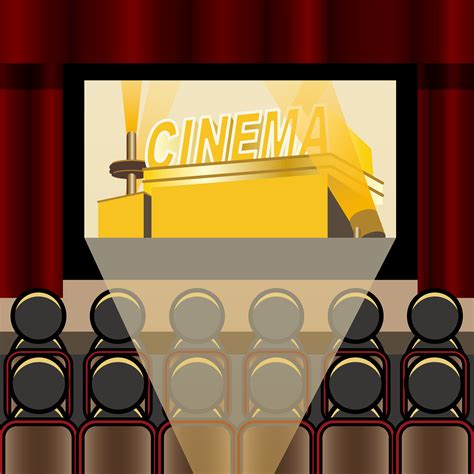 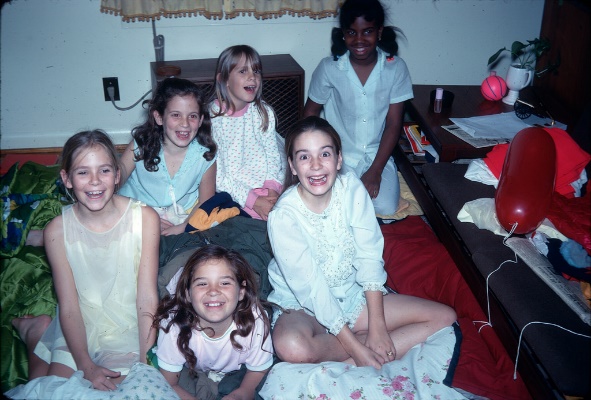 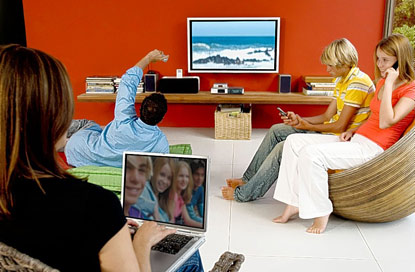 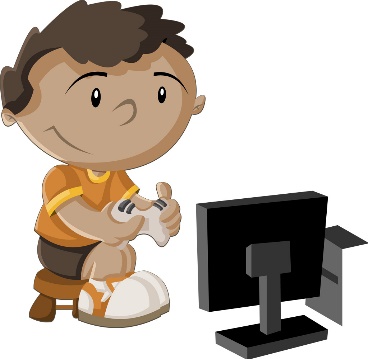 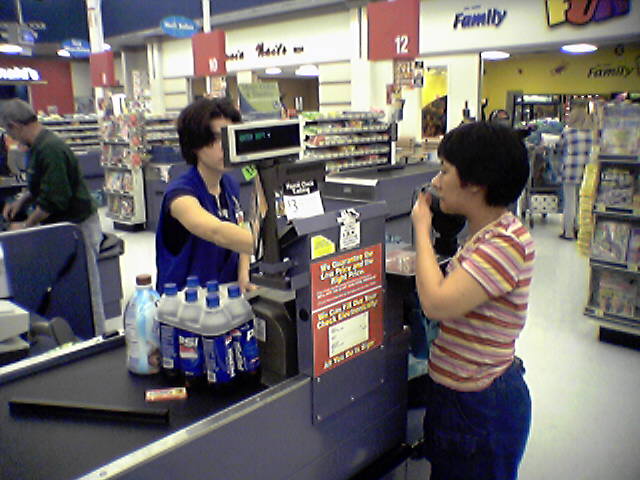 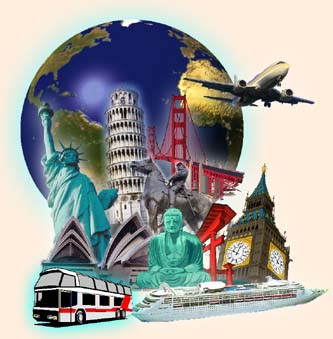 2. Can you think of any other things your parents, friends, teachers or roommates allow you to do or not do? 3. Think about the past.  Were you allowed to do these things? Use the past tense to talk about it.例：子供の時、夜遅くテレビを見させてくれません。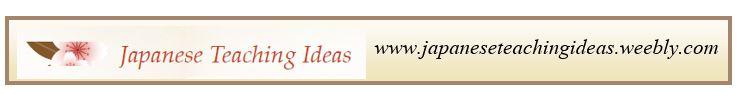 Ru verbs (one hiragana/’e’ sound before masu)Ru verbs (one hiragana/’e’ sound before masu)+ させます食べます＝食べさせます見ます＝見させますU verbs (‘i’ sound before masu)U verbs (‘i’ sound before masu)+ change ‘i’ to ‘a’ sound + せます行きます＝行かせます読みます＝読ませます